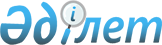 О внесении изменения в постановление акимата Баянаульского района от 29 января 2016 года № 29/01 "Об определении для заказчиков единого организатора государственных закупок и определении бюджетных программ и товаров, работ, услуг, по которым организация и проведение государственных закупок осуществляется единым организатором"
					
			Утративший силу
			
			
		
					Постановление акимата Баянаульского района Павлодарской области от 3 февраля 2017 года № 18/2. Зарегистрировано Департаментом юстиции Павлодарской области 9 февраля 2017 года № 5373. Утратило силу постановлением акимата Баянаульского района Павлодарской области от 10 декабря 2019 года № 415/12 (вводится в действие со дня его первого официального опубликования)
      Сноска. Утратило силу постановлением акимата Баянаульского района Павлодарской области от 10.12.2019 № 415/12 (вводится в действие со дня его первого официального опубликования).
      В соответствии с пунктом 2 статьи 31 Закона Республики Казахстан от 23 января 2001 года "О местном государственным управлении и самоуправлении в Республики Казахстан", подпунктом 3) пункта 1 статьи 8 Закона Республики Казахстан от 4 декабря 2015 года "О государственных закупках", в целях эффективного использования бюджетных средств и повышения качества проведения государственных закупок акимат Баянаульского района ПОСТАНОВЛЯЕТ:
      1. Внести в постановление акимата Баянаульского района от 29 января 2016 года № 29/01 "Об определении для заказчиков единого организатора государственных закупок и определении бюджетных программ и товаров, работ, услуг, по которым организация и проведение государственных закупок осуществляется единым организатором" (зарегистрированное в Реестре государственной регистрации нормативных правовых актов за № 4955, опубликованное августа в районной газете "Баянтау" № 12 от 18 марта 2016 года) следующие изменение:
      приложение к указанному постановлению изложить в новой редакции согласно приложению к настоящему постановлению.
      2. Государственному учреждению "Отдел строительства, архитектуры и градостроительства Баянаульского района" принять иные необходимые меры, вытекающие из настоящего постановления.
      3. Контроль за исполнением настоящего постановления возложить на курирующего заместителя акима Баянаульского района.
      4. Настоящее постановление вводится в действие со дня его первого официального опубликования. Бюджетные программы и товары, работы, услуги, по которым организация
и проведение государственных закупок выполняется единым организатором
					© 2012. РГП на ПХВ «Институт законодательства и правовой информации Республики Казахстан» Министерства юстиции Республики Казахстан
				
      Аким района

О. Каиргельдинов
Приложение
к постановлению акимата
Баянаульского района
от "3" февраля 2017 года № 18/2
№ п/п
Наименование
1
Государственные закупки товаров, работ, услуг способами конкурса (аукциона) в рамках бюджетных программ развития, предусматривающих реализацию бюджетных инвестиционных проектов районными местным исполнительным органом
2
Государственные закупки товаров, работ, услуг способами конкурса (аукциона), если сумма лота (пункта плана), выделенная на закуп превышает четырехтысячекратный месячный расчетный показатель, но не более стотысячекратного месячного расчетного показателя, установленного на соответствующий финансовый год